è sempre 25 novembreFederazione Italiana Giuoco Calcio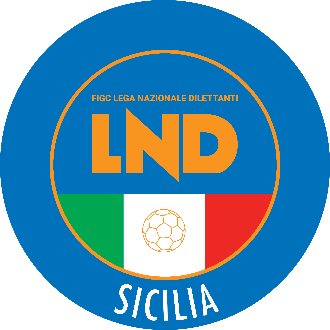 Lega Nazionale DilettantiCOMITATO REGIONALE SICILIAVia Orazio Siino s.n.c., 90010 FICARAZZI - PACENTRALINO: 091.680.84.02Indirizzo Internet: sicilia.lnd.ite-mail:presidenza.sicilia@lnd.itComunicato Ufficiale n°483 del 6 giugno 2024Stagione Sportiva 2023/2024SERIE B - CAMPIONATO REGIONALE DI BEACH SOCCER 20241.  COMUNICAZIONI DEL COMITATO REGIONALE SONO APERTE LE ISCRIZIONI AL CAMPINATO DI SERIE B -SABBIE DI SICILIA- TAPPA DI MESSINA 21-22-23 COME DA COMUNICATO N° n°472 DEL 28/05/2024 Le adesioni per la partecipazione alla fase regionale del Campionato di Serie “B” 2024- Beach Soccer debitamente compilate  e sottoscritte dal Legale Rappresentante della Società, dovranno pervenire a mezzo email presso l’indirizzo beachsoccer.sicilia@lnd.it  e verranno accettate le prime otto che, ammesse all’iscrizione  regolarizzeranno attraverso il contributo previsto nel Comunicato 472 del 28.05.24  da versare alla società organizzatrice attraverso un delegato ( per info tel Mario Porretta tel 3936359902) o tramite bonifico bancario a :  ASD i soci volley IT29B0503426302000000004069 , con causale iscrizione campionato beach soccer SABBIE DI SICILIA serie b fase regionale, corredate della seguente documentazione allegata al presente comunicatolista giocatori, allenatore, dirigenti.Le società potranno indicare la volontà, già in questa prima tappa, di partecipare alle altre in programma   a San Vito Lo Capo, 12/14 Luglio e a Marina di Modica 26/28 Luglio. Per tutte le richieste di tesseramento, le Società dovranno avvalersi delle modalità operative previste per l’attività ricreativa e amatoriale, con il conseguente rilascio della relativa tessera bianca plastificata, la cui emissione è a cura del Comitato Regionale.Sono tesserabili tutti i cittadini di età non inferiore ai 16 anni 15 (per le calciatrici a meno che siano provvisti di autorizzazione art.34 delle NOIF; in questo caso possono partecipare rispettivamente con 15 e 14 anni di età), aventi residenza e cittadinanza nella comunità Europea, nonché un massimo di due cittadini extracomunitari per Società.Tasse di tesseramento (calciatori/dirigenti attività ricreativa ed amatoriale)- costo del cartellino calciatori Euro 6,00 cadauno;- costo cartellino dirigenti Euro 6,00 cadauno.VISITE MEDICHESi ricorda l’obbligo delle visite mediche per l’accertamento della idoneità alla pratica agonistica di tutti i partecipanti.Il Presidente della Società con l’apposizione della sua firma sul cartellino del tesserato garantisce, sotto la propria responsabilità, il conseguimento da parte del tesserato della certificazione attestante l’idoneità fisica.
Si precisa che il vincolo di tesseramento per i Campionati di Beach Soccer è limitato alla durata delle manifestazioni e non pregiudica diverso ed eventuale vincolo contemporaneo dello stesso calciatore.Si allegano  modulo società , il modulo lista giocatori , il regolamento ufficiale del beach soccer PUBBLICATO DAL COMITATO REGIONALE SICILIA IL 6 GIUGNO 2024            IL SEGRETARIO						             IL PRESIDENTE       Wanda COSTANTINO							Sandro MORGANA